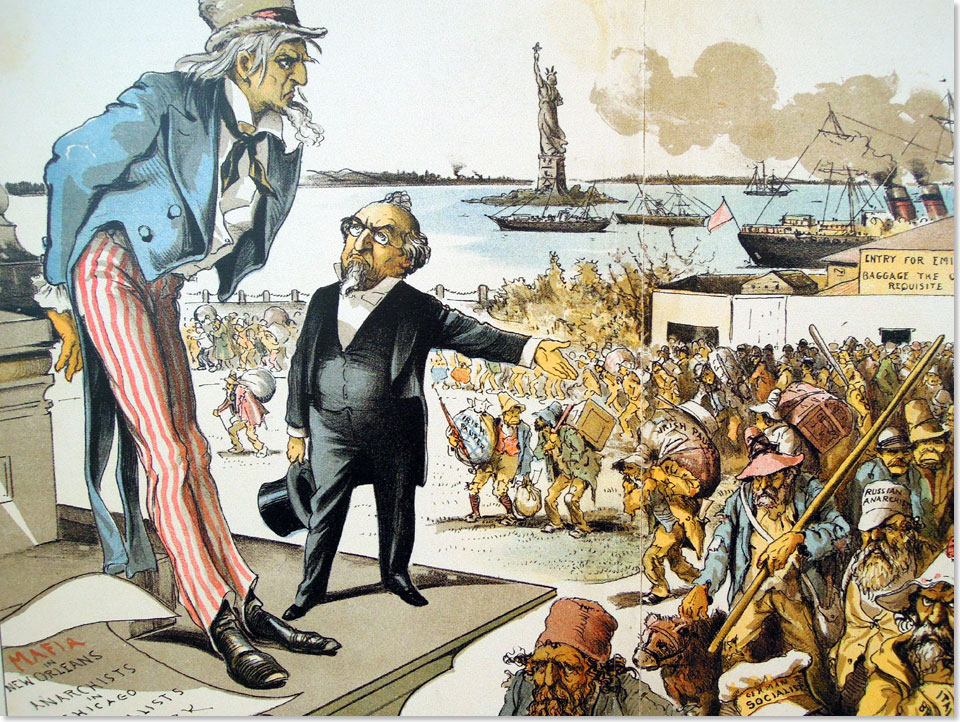 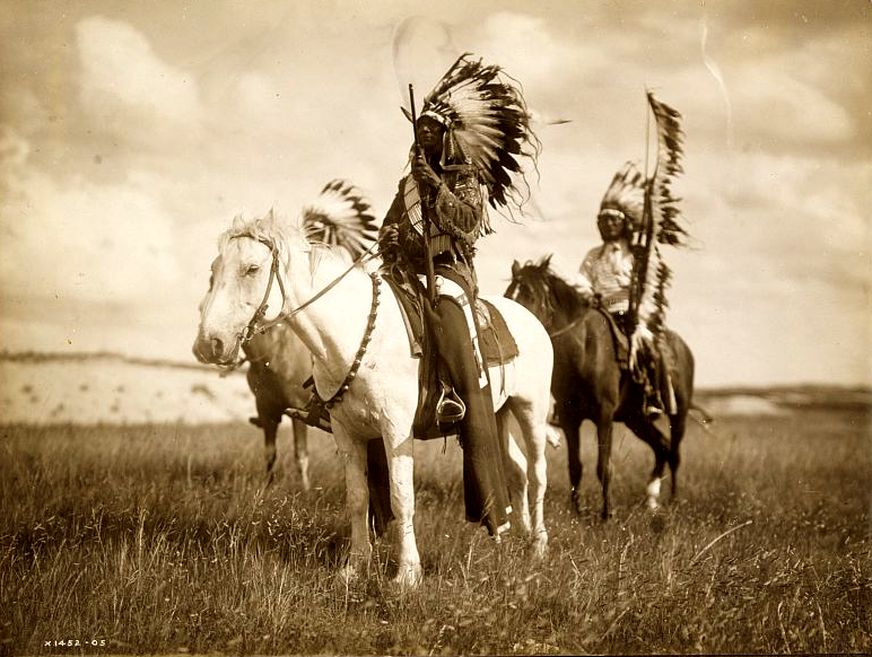 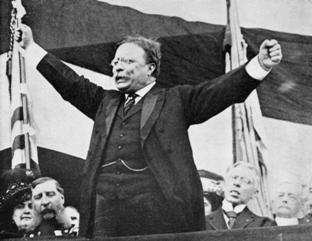 Index Card Vocab:Front of Index Card					          Back of Index CardLevel 1 Required Vocabulary ~ Required for all StudentsLevel 2 Required Vocabulary ~Required for Honors/Optional for AcademicMega Unit 1The Great American WestThe Gilded Age &ProgressivismDateLesson FocusActivitiesHomeworkAugust 27Welcome and SyllabusNew concept for American IIPaperwork!Tissue BoxAugust 28Begin Content Unit 1The West-Peopling the LandCompetition for Land and ResourcesIntroduce Primary vs. Secondary SourcesHomestead Act and Ft Laramie TreatyVocabularyFinish Primary SourcesAugust 29The West-The Indian WarsThe Rise of PopulismMapping the WestNational People’s Party PlatformVocabularyAugust 30The North & The Gilded AgeThe Industrial RevolutionRobber Barons vs. Captains of IndustryChunking Docs ActivityStart Gilded Age VocabAugust 31The North & The Gilded AgeImmigration & UrbanizationFinish Chunking Docs Activity“Undistinguished Americans”Gilded Age VocabDateLesson FocusActivitiesHomeworkSeptember 3Labor Day- No SchoolSeptember 4The North & The Gilded AgeThe Rise of Labor UnionsPrimary Source Analysis-The JungleGroup Activity-Chunking of NotesGilded Age VocabSeptember 5Progressivism in the USReformers and the Social Calls for ChangeIntroduce Progressive Speed DatingProgressive VocabSeptember 6Progressivism in the USPolitical Responses to ProgressivismVoting Map and ElectionsProgressive VocabSeptember 7Progressivism in the USExploring issues of Child Labor, Women’s Labor and Safety in American BusinessVoting Map and ElectionsWork on Speed DatingProgressive VocabVocabulary WordInternet DefinitionDrawing of Vocab TermVocabulary WordSignificance~ Why does it matter?Drawing of Vocab TermThe WestHomestead ActTurner/Frontier ThesisTranscontinental RailroadThe Long DriveBarbed WireFort Laramie TreatySand Creed MassacreBattle of Little Big HornBattle of Wounded KneeDawes ActThe Gilded AgeThe Gilded AgeRobber Baron vs. Captain of IndustryLaissez-faireSocial DarwinismLabor Unions and StrikesPolitical MachinesImmigrationUrbanizationIndustrializationProgressivismMuckraker16th Amendment17th Amendment18th Amendment19th AmendmentDisenfranchisePlessy v FergusonConservation PreservationSocial GospelThe WestMorrill Land Grant ActPopulist PartyOpen Range GrazingAssimilationThe Gilded AgeBessemer ProcessGospel of WealthYellow-Dog ContractSherman Anti-Trust ActPendleton Civil Service ActProgressivism